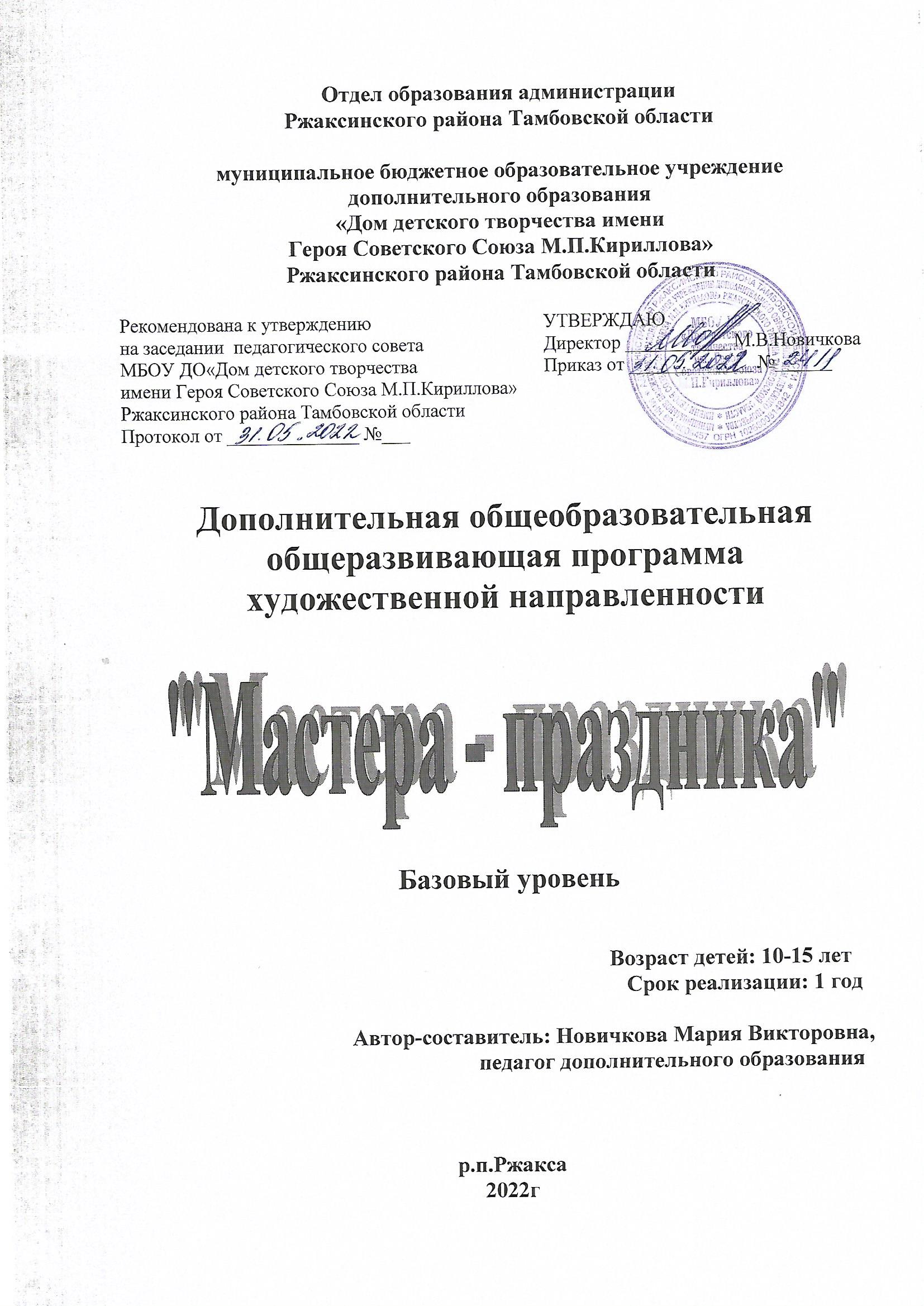 Отдел образования администрации Ржаксинского района Тамбовской областимуниципальное бюджетное образовательное учреждение дополнительного образования «Дом детского творчества имени Героя Советского Союза М.П.Кириллова»Ржаксинского района Тамбовской областиДополнительная общеобразовательная общеразвивающая программа социально – педагогической  направленностиБазовый уровень( программа с реабилитационным компонентом)                                                                               Возраст детей: 10-15 лет                                                                                               Срок реализации: 1 год                                                    Автор-составитель: Новичкова Мария Викторовна,                                                            педагог дополнительного образования р.п.Ржакса2021Блок №1. Основные характеристики дополнительной общеобразовательной общеразвивающей программыПояснительная запискаНаправленность программыДополнительная общеобразовательная общеразвивающая программа «Мастера праздника» (базовый уровень) имеет социально-педагогическую направленность.Актуальность программДанная программа помогает воспитанию учащихся, способных решать проблемы эмоционального и социального характера. Следовательно, позволяет более успешно ориентироваться в социальной среде.Новизна программы заключается в том, что она призвана решать в процессе реализации многие педагогические задачи; нацелена на создание объединения учащихся с творческим потенциалом, сплоченной инициативной команды, стремящейся к саморазвитию и самореализации. Отличительные особенности программы Программа «Мастера праздника» содержит реабилитационный компонент: в ней предусмотрена работа с категорией подростков, находящихся в трудной жизненной ситуации. Проводимая в рамках программы реабилитационная работа опирается на педагогические концепции О.Газмана, М.Рожкова, Г.Селевко. Программа является средством творческого развития и социальной адаптации и реабилитации и позволяет планомерно работать с детьми разного возраста, социальных групп, объединяя их по физическим данным и подготовленности. В  основу данной программы положена игра. Познавательные игры расширяют кругозор, закрепляют знания, развивают находчивость, смекалку, пробуждают интерес к различным областям науки, техники, искусства.Адресат программыДополнительная общеобразовательная общеразвивающая программа базового   уровня«Мастера праздника» рассчитана на работу с учащимися в возрасте 10 - 15 лет.Объем и срок освоения программыРабочая программа «Мастера праздника» базового уровня рассчитана на  год обучения с общим количеством учебных часов - 144. Занятия проводятся два раза в неделю, продолжительность одного занятия составляет два учебных часа.Формы и режим занятийОбучение по программе проводится в очной форме и предусматривает проведение аудиторных и практических занятий, обобщение результатов полученных универсальных учебных действий.Схема возрастного и количественного распределения учащихся по группам, количество занятий в неделю, их продолжительностьЦель программы: развитие универсальных возможностей учащихся, обогащение их духовного опыта, отвлечение их от асоциальной среды на основе продуктивной игровой деятельности, развитие коммуникативных способностей и лидерских качеств.Задачи программы          Образовательные:познакомить с разнообразием видов и форм игровой деятельности; познакомить с правилами создания игровых ситуаций; познакомить с правилами развития речевого голоса;дать знания о технологии организации игровых мероприятий;Развивающие:развить организаторские способности; развить творческие способности;Воспитывающие:становление мировоззрения, художественного вкуса; воспитать чувства коллективизма;воспитать чувство собственного достоинства.Реабилитационные:мотивировать учащихся к познавательной деятельности в сфере досуговых технологий; освоить социальные роли;сформировать позитивную «Я» - концепцию учащихся.УЧЕБНЫЙ ПЛАН ПРОГРАММЫСОДЕРЖАНИЕ УЧЕБНОГО ПЛАНАВведение – 2 часаТеория. Цели и задачи объединения. Программа занятий. Инструктаж по технике безопасности.Практика.	Текущий	контроль  универсальных	учебных  действий	учащихся.Анкетирование «Почему я здесь».Игра – восьмое чудо света. Предварительный этап реабилитации – 4 часаТеория. Игра в развитии общества и личности. Проблемы самореализации личности в игре. Игровая деятельность – отражение реальной жизни, отношений и возможность реализовать свои личностные качества.Практика. «Изучение мотивационной сферы учащихся» (М.В. Матюхина).Игра как средство общения. Адаптационный период реабилитации - 6 часовТеория. Совместимость. Преодоление конфликта. Знакомство через игру. Виды игр на знакомство. Игры со сменой пар. Игры, дающие возможность выбора партнера.История возникновения игр с мячом. Мяч – первый и основной атрибут изначальных форм спорта. Сферомахия. Игры с мячом в России. Мяч катится по континентам. Особенности организации игр с мячом.Практика.	Диагностика	личной	тревожности	(А.М.	Прихожан).	Диагностика«Агрессивность» (Басс-Дарки). Разучивание игр: «Снежный ком», «Воробей», «Знакомство»,«Знакомство в два круга с мячом», «Танец с метлой», «Бинго», «Приглашение».Подвижные игры.                        Адаптационный период реабилитации – 14 часовТеория. Движение – форма жизни. Движение как выражение внутреннего чувства. Многоплановость подвижных игр. Эмоциональный настрой в игре. Игровой реквизит. Площадка для игр. История возникновения игр с мячом. Мяч – первый и основной атрибут изначальных форм спорта. Сферомахия. Игры с мячом в России. Мяч катится по континентам. Особенности организации игр с мячом.Практика. Диагностика «Самооценка» (Дембо-Рубенштейн). Разучивание и техника проведения игр: «Капканы», «Лошадка», «Птица и клетка», «Бездомный заяц», «Буратино, берегись!», «Удочка», «Воробьи и вороны», «Вышибалы», «Охотники», «Охотники и утки»,«Мяч через голову», «Кенгуру», «Эстафета с мячом».Игра – гимнастика ума. Адаптационный период реабилитации – 8 часовТеория. Познание – это труд души. Виды познавательных игр. Сущность и основные признаки познавательной игры. Конкурсы. Викторины. Моделирование познавательной игры.Практика. Знакомство  с  дидактическими  играми:  «Занимательная  математика»,«Занимательная география» и др. Тематические викторины. Составление кроссвордов, разгадывание ребусов. Аукцион. Конкурсы знатоков. Интеллектуальные игры: «Морской бой», «Пять на пять», «Крестики-нолики».Литературные игры. Начальный реабилитационный период – 10 часовТеория. Владение словом. Словарный запас. Сленг. Понятийная и смысловая основа слова. Звучание, ударение, интонация, музыка.Практика. Тренинг на коммуникативность «Лестница коммуникативного мастерства». Разучивание игр: «Полслова за вами», «Буриме», анаграммы, рифмованные загадки, игра в рифмы. Конкурс рассказов.Музыкальные игры. Основной реабилитационный период – 12 часовТеория. Самостоятельное значение музыки в музыкальной игре. Соответствие движения содержанию музыки. Техника проведения музыкальной игры.Практика. Игры с песнями: «Кто скорее запоет?», «Песню запевай», «Кольцовка песен», «Песенный диалог», «Музыкальные змейки», «Музыкальная палочка», «Поймай ноту», «Тихая музыка» и др.Клуб «Город для игр».              Основной реабилитационный период – 16 часовТеория. Плакатные игры. Игры-листовки. Игры смекалистых и любознательных.Турниры.Русские народные игрища. Хоровод. Русские единоборства. Русские посиделки как форма общения. Домашние игры и забавы. Старинные русские настольные игры. Фантовые игры. Шуточные игры.Практика. Любимые игры. Разучивание игр «Фанты», «Чепуха», «Жмурки», «Да и нет». Диагностика «К чему люди стремятся в жизни» (автор Рокич). Тренинг на развитие позитивных дружеских отношений «Ищу друга».Командные игры. Основной реабилитационный период – 18 часовТеория.  Отношения  между  членами	команд. Чувство дружбы, сплоченности, товарищества. Настойчивость, выдержка. Техника проведения игр.Практика. Разучивание игр: «Белки, орехи, шишки», «Машина», «Змейки», «Третий лишний». Тренинг на развитие позитивных дружеских отношений «Ледоколы».Организатор игры. Основной реабилитационный период – 12 часовТеория. Создание игровой ситуации. Требования, предъявляемые к игровым атрибутам. Включение детей в игру. Манок. Нормы современного литературного произношения. Приемы комплексного развития речевого голоса.Практика. Отработка приемов включения детей в игру на практике. Выступление в роли ведущего.Конкурсы любознательных и смекалистых. Основной реабилитационный период – 8 часовТеория. Особенности проведения конкурсов. Подбор материала. Пестрая смесь (любопытные факты, «Знаете ли вы, что…»).Практика. Выпуск листовок, газет. Проведение конкурсов.Игровые программы.Основной реабилитационный период – 14 часовТеория. Составление сценария. Обмен впечатлениями. Разбор игровых эпизодов.Игровые атрибуты. Музыкальное оформление программы.Практика. Овладение сценическим пространством. Освоение элементов оформления, реквизита. Приемы активизации зрителей. Обсуждение. Показ игровых программ.Перемена не станет скучной. Заключительный реабилитационный период - 18 часовТеория. Подбор игр по определенной теме. Принцип составления программы. Технология организации «Перемена не станет скучной». Составление программы. Обмен впечатлениями. Составление сценария. Разучивание игровых эпизодов. Подбор игрового реквизита.Практика. Тест «Формирование положительной групповой мотивации» (В.А.Розанова). Разучивание игр. Изготовление игрового реквизита. Репетиции игровых эпизодов и сцен. Проведение «Перемена не станет скучной».Итоги года - 2 часаПрактика.	Промежуточный	контроль	универсальных	учебных	действий.Тестирование, выполнение творческого задания «Придумай игру».ПЛАНИРУЕМЫЕ РЕЗУЛЬТАТЫ ОБУЧЕНИЯПо итогам реализации дополнительной общеобразовательной общеразвивающей программы базового уровня «Мастера праздника» ожидаются следующие результаты.Личностныеразвитие навыков коммуникативного общения обучающихся со сверстниками и педагогами; развитие мотивации познавательных интересов;развитие самооценки собственной деятельности;самоопределение и самоутверждение в процессе пропаганды правил дорожного движения и конкурсного движения;рост мастерства вождения «велосипеда»; формирование личности безопасного типа.Предметные:  формирование	базовых компетенций в области организации и проведении массовых мероприятий.Учащиеся	должны знать:виды различных игр; значение игр;правила создания игровой ситуации; приемы развития речевого голоса;технологию организации «Веселой перемены».Учащиеся должны уметь:общаться со сверстниками,организовывать и проводить простые игры друг с другом; создавать игровую ситуацию;уметь работать голосом;уметь организовывать «Перемена не станет скучной».Метапредметные:Регулятивные универсальные учебные действия:научаться приемам самоорганизации;научаться анализировать и оценивать созданные работы;научаться работать по плану, сверять свои действия с целью, самостоятельно вносить коррективы и исправлять ошибки.Познавательные универсальные учебные действия:приобретут навыки работы с электронными ресурсами в процессе поиска информации об играх;приобретут	интерес к игре, как к способу самовыражения и понимания чувств других людей.Коммуникативные универсальные учебные действия:научаться сотрудничать со своими сверстниками, оказывать товарищескую помощь, проявлять самостоятельность;научаться адекватной самооценке своих знаний и умений.Блок 2. Комплекс организационно-педагогических условий реализации программыКалендарный учебный графикУчебный год по дополнительной общеобразовательной общеразвивающей программе базового уровня «Мастера праздника» начинается 10 сентября и заканчивается 31 маяКАЛЕНДАРНЫЙ УЧЕБНЫЙ ГРАФИКдополнительной общеобразовательной общеразвивающей программы «Студия массового праздника» (базовый уровень)Условия реализации программы Материально-технические условия:Кабинет соответствующий требованиям СанПиН 2.4.4.3172-14 «Санитарно- эпидемиологические требования к устройству, содержанию и организации режима работы образовательных организаций дополнительного образования детей», в котором имеется раковина, окно с открывающейся форточкой для проветривания; Госпожнадзора, требованиям антитеррористической безопасности и охраны труда.Оборудование: стулья – 15 шт.,, мячи – 15 шт., скакалки – 15 шт., различные приспособления для игр.Технические ресурсы: компьютер, музыкальный центр, мультимедийный проектор с экраном.Методическое обеспечениеДиагностические материалы:диагностика личной тревожности (А.М. Прихожан), диагностика «Агрессивность» (Басса - Дарки),диагностика «Интеллектуальная лабильность» (С.Н. Костромина),тест «Формирование положительной групповой мотивации (В.А. Розановой),анкеты для родителей и учащихся «Удовлетворенность качеством образовательного процесса».Методические разработки:социально-реабилитационные технологии («Изучение мотивационной сферы учащихся», М.В. Матюхина), тренинги на сплочение и командообразование.Формы аттестацииДля оценки результативности учебных занятий, проводимых по дополнительной общеразвивающей программе «Студия массового праздника» (базовый уровень)» применяются следующие виды контроля универсальных учебных действий учащихся:текущий контроль – осуществляется в конце каждого занятия (тест, педагогическое наблюдение практических умений по ТБ, беседа, тренинг, анкетирование);промежуточный контроль – проводится в конце учебного года, проходит в форме тестирования и выполнения творческого задания.Дополнительной формой промежуточного контроля является участие в творческих конкурсах муниципального и регионального уровней.Оценочные материалы программыПри оценивании учебных достижений учащихся по дополнительной общеобразовательной общеразвивающей программе базового уровня «Мастера праздника» применяются:критерии оценки по освоению базовых универсальных учебных действий в области игровой деятельности;тестовые задания для определения уровня освоения дополнительной общеразвивающей программы базового уровня «Мастера праздника».Методическое обеспечение программыЛИТЕРАТУРАДля педагогаАкимова Г. Стань креативным: Пособие по развитию творческих способностей. – СПб.:«Лениградское издательство», 2015.Булгакова Т.В. «Территория творчества» - Тамбов, 2015.Выготский Л.С. «Игра и ее роль в психологическом развитии ребенка» : Вопросы психологии -1966 №6.Гончарова Е.И., Савченко Е.В., Жиренко О.Е. «Школьный летний лагерь»- М.; ВАКО,2019.Гущина Т.Н. Игровые технологии по формированию социальных навыков у подростков: Практическое пособие. – М.: АРКТИ, 2017. – 120 с.Жуков И.Н. «Игра и детское движение» - Москва, 2015.Для учащихсяБеляков Е.А. «365 развивающих игр» М.; Рольф, Айрис-пресс, 2015.Воронкова Л.В. «Игровые программы: аттракционы, шуточные забавы, сюжетно-ролевые игры.» - М.; Педагогическое общество России, 2016.Есипова Н.Д. «Психолого - педагогическое сопровождение трудных подростков или трудный подросток – пути диалога»//Работа социального педагога в школе и микрорайоне.; 2016 №6, стр43.Жук Л.И. «В новогоднюю копилку» - Мн.; Изд. ООО «Красико-Принт», 2016.Калугина И.Ю. «Определение мотивационного профиля подростка»// Справочник педагога - психолога. Школа.; 2019 №12 с. 14Кулинич Г.Г. Сценарии клубных мероприятий и общешкольных праздников (5-11). – М.; ВАКО, 2015.Петров В.М., Гришина Г.Н., Короткова Л.Д. «Летние праздники, игры и забавы для детей»: Москва., 2016Тупахина Т.В. «Учимся переводить агрессию в позитив"// справочник педагога психолога. Школа 2016 №7 с.58.Турищева Л.В. Особенности работы с трудными (девиантными) детьми.// Все для классного труководителя. – 2016 г., №2 с.146. Яровая Л.Н., Жиренко О.Е., Барылкина Л.П., Цибина Т.И. Внеклассные мероприятия. –М.: ВАКО, 2015.ПРИЛОЖЕНИЕОЦЕНОЧНЫЕ МАТЕРИАЛЫВиды универсальных учебных действий:навыки общения с аудиторией,знание основ проведения игры с залом, умение составления сценариев,участие в организации конкурсных и культурно-досуговых детских мероприятий.Критерии оценки:Низкий уровень освоения программыбалл – теоретические задания выполнены с ошибками, задание выполнено некачественно, помощь педагога максимальна, учащийся не принимал участие в творческих конкурсах и мероприятиях на уровне учреждения;балла – теоретические задания выполнены с мелкими ошибками, задание выполнено с недочетами, помощь педагога максимальна, учащийся не принимал участие в творческих конкурсах и мероприятиях на уровне учреждения;3 балла Средний уровень освоения программы балла – теоретические задания выполнены с небольшими недочетами, задание выполнено качественно с помощью педагога, учащийся принимал участие в творческих конкурсах на уровне учреждения;1балл – теоретические задания выполнены правильно, задание выполнено в соответствии с требованиями, помощь педагога минимальна, учащийся принимал участие в творческих конкурсах муниципального уровня;Высокий уровень освоения программы2	балла – теоретические задания выполнены правильно, задания проведены в соответствии с требованиями, проявлены лидерские качества, педагог привлекается только в качестве консультанта, обучающийся принимал участие в творческих конкурсах регионального уровня.Задания для тестирования по изученному материалу. Тест на организаторские способности1.	Что для вас значит дружба?A.	Сотрудничество. Б. Поддержка. B. Альтруизм.2.	Какими качествами, по вашему мнению, прежде всего должен обладать настоящий художник или артист?A.	Талантом. Б. Решимостью. B. Подготовкой.3.	На вечеринке вы обычно ощущаете себя...A.	Центром внимания. Б. Наблюдателем. B. Не в своей тарелке.4.	Если бы вы были геометрической фигурой, то это был бы...A.	Цилиндр. Б. Сфера. B. Куб.5.	Если вам нравится девочка (мальчик), то вы...A.	Сами делаете первый шаг. Б. Ждете, пока она (он) сделает первый шаг. B. Делаете мелкие- мелкие шажки.6.	Вы столкнулись с неожиданностью (не только сидя за рулем своего автомобиля) и... А. Тормозите. Б. Прибавляете скорость. В. Теряетесь.7.	Если вам приходится выступать публично, вы ощущаете...A.	Что вас слушают. Б. Что вас критикуют. B. Смущение.8.	В туристический поход лучше брать спутников...A.	Крепких. Б. Умных. B. Опытных.9.	Скажем правду, Золушка была...A.	Несчастной девочкой. Б. Хитрой карьеристкой.B.	Обыкновенной брюзгой.10.	Какое определение своей жизни вы могли бы дать?A.	Партия в шахматы. Б. Боксерский матч. B. Игра в покер.Задание для проверки практических УУД:1.	Выполнение творческого задания - "Придумай игру"Учащийся получает задание: за 5 мин придумать и провести какую-либо игру и подробно рассказать о ней, отвечая на следующие вопросы:1.	Как называется игра?2.	В чем она состоит?3.	Сколько человек необходимо для игры?4.	Какие роли получают участники в игре?5.	Как будет проходить игра?6.	Каковы правила игры?7.	Чем должна будет закончиться игра?8.	Как будут оцениваться результаты игры и успехи отдельных участников?В ответах ребенка оцениваться не речь, а содержание придуманной игрыРекомендована к утверждению на заседании  педагогического совета МБОУ ДО«Дом детского творчестваимени Героя Советского Союза М.П.Кириллова»Ржаксинского района Тамбовской областиПротокол от ______________ №___УТВЕРЖДАЮ                                                                                              Директор ___________ М.В.Новичкова                                                                                              Приказ от _____________ №______Год обученияКоличество учащихся в группахОбщее количествозанятий в неделюПродолжительность занятия, час.Общее количество часов в неделюОбщее количество часов в год112-1521 (45 мин) х 24144№ТемаКоличество часовКоличество часовКоличество часовФормы аттестации/ контроляФормы аттестации/ контроля№ТемаВсегоТеорияПрактикаФормы аттестации/ контроляФормы аттестации/ контроляВведение в программу211Текущий	контроль(анкетирование)Текущий	контроль(анкетирование)1.Игра- восьмое чудо света. Предварительный этапреабилитации422Текущий (опрос)контроль2.Игра как средство общения. Введение вреабилитационную услугу615Текущий контроль (игра, практическаяработа)Текущий контроль (игра, практическаяработа)3.Двигательные игры. Адаптационный периодреабилитации14113Текущий контроль (игра, практическаяработа)Текущий контроль (игра, практическаяработа)4.Игра - гимнастика ума. Начальный реабилитационный период817Текущий контроль (игра, практическая работа)Текущий контроль (игра, практическая работа)5.Литературные игры.Начальный реабилитационный период1019Текущий контроль(игра, практическая работа)Текущий контроль(игра, практическая работа)6.Музыкальные игры. Основной реабилитационный период12210Текущий контроль (организация	и проведениемузыкальных игр)Текущий контроль (организация	и проведениемузыкальных игр)7.Клуб «Город для игр».Основной реабилитационный период16214Текущий контроль (организация	ипроведение	игр, изготовление атрибутов к играм)Текущий контроль (организация	ипроведение	игр, изготовление атрибутов к играм)8.Командные игры. Основной реабилитационный период18214Текущий	контроль(организация	и проведение игр)Текущий	контроль(организация	и проведение игр)9.Организатор игр. Основной реабилитационный период12210Текущий(выступление ведущего)контроль в	роли10.Конкурсы любознательныхи смекалистых. Основной реабилитационный   период817Текущий (конкурсы)контроль11.Игровые программы.Основной реабилитационный период14410Текущий	контроль (игровая программа)Текущий	контроль (игровая программа)12.Веселая перемена. Заключительный период реабилитации18216Текущий контроль (составление	и проведение программы«Веселая перемена»)Текущий контроль (составление	и проведение программы«Веселая перемена»)Итоги года2-2Промежуточный контроль (тестирование,творческое задание)Промежуточный контроль (тестирование,творческое задание)ИТОГО:14422122№Датапроведе- нияТема занятияКол-во часовКол-во часовФорма занятияМесто проведенияФорма контроляВведение – 2 часаВведение – 2 часаВведение – 2 часаВведение – 2 часаВведение – 2 часаВведение – 2 часаВведение – 2 часаВведение – 2 часа1.Введение в программу22БеседаУчебныйкабинетАнкетирование1. Игра - восьмое чудо света - 4 часа1. Игра - восьмое чудо света - 4 часа1. Игра - восьмое чудо света - 4 часа1. Игра - восьмое чудо света - 4 часа1. Игра - восьмое чудо света - 4 часа1. Игра - восьмое чудо света - 4 часа1. Игра - восьмое чудо света - 4 часа1. Игра - восьмое чудо света - 4 часа2.Игра	в	развитииобщества и личности22Беседа, мастерклассУчебныйкабинетОпрос3.Игровая деятельность- отражение реальной жизни22Беседа, мастер классУчебный кабинетБеседа2. Игра как средство общения. Введение в реабилитационную услугу - 6 часов2. Игра как средство общения. Введение в реабилитационную услугу - 6 часов2. Игра как средство общения. Введение в реабилитационную услугу - 6 часов2. Игра как средство общения. Введение в реабилитационную услугу - 6 часов2. Игра как средство общения. Введение в реабилитационную услугу - 6 часов2. Игра как средство общения. Введение в реабилитационную услугу - 6 часов2. Игра как средство общения. Введение в реабилитационную услугу - 6 часов2. Игра как средство общения. Введение в реабилитационную услугу - 6 часов4.Знакомство через игру. Игры со сменой пар. Преодолениеконфликта2Беседа, практическое занятие, играБеседа, практическое занятие, играУчебный кабинетИгра, практическая работа5.Разучивание игр:«Снежный ком»,«Воробей»,«Знакомство»2Беседа, практическое занятие, играБеседа, практическое занятие, играУчебный кабинетИгра, практическая работа6.Разучивание игр:«Знакомство в два круга с мячом»,«Танец с метлой»,«Бинго»,«Приглашение»2Беседа, практическое занятие, играБеседа, практическое занятие, играУчебный кабинетИгра, практическая работа3.Двигательные игры. Адаптационный период реабилитации – 14 часов3.Двигательные игры. Адаптационный период реабилитации – 14 часов3.Двигательные игры. Адаптационный период реабилитации – 14 часов3.Двигательные игры. Адаптационный период реабилитации – 14 часов3.Двигательные игры. Адаптационный период реабилитации – 14 часов3.Двигательные игры. Адаптационный период реабилитации – 14 часов3.Двигательные игры. Адаптационный период реабилитации – 14 часов3.Двигательные игры. Адаптационный период реабилитации – 14 часов7.Подвижные игры. Диагностика«Самооценка»2Комбинирован ное занятиеКомбинирован ное занятиеУчебный кабинетОпрос8.Игры «Капканы»,«Лошадка»2Комбинирован ное занятиеКомбинирован ное занятиеУчебный кабинетИгра, практическая работа9.Игры «Птица и клетка», «Бездомный заяц»2Комбинирован ное занятиеКомбинирован ное занятиеУчебный кабинетИгра, практическая работа10.Игры «Буратино, берегись!», «Удочка»,2Комбинирован ное занятиеКомбинирован ное занятиеУчебный кабинетИгра, практическая работа11.Игры	с	мячом:«Вышибалы»,«Охотники»,«Охотники и утки»,2Комбинирован ное занятиеКомбинирован ное занятиеУчебный кабинетИгра, практическая работа12.Игры с мячом: «Мяч через	голову»,«Кенгуру»2Комбинирован ное занятиеКомбинирован ное занятиеУчебный кабинетИгра, практическая работа13.Эстафета с мячом2Комбинирован ное занятиеКомбинирован ное занятиеУчебный кабинетИгра, практическая работа4. Игра – гимнастика ума. Начальный реабилитационный период – 8 часов4. Игра – гимнастика ума. Начальный реабилитационный период – 8 часов4. Игра – гимнастика ума. Начальный реабилитационный период – 8 часов4. Игра – гимнастика ума. Начальный реабилитационный период – 8 часов4. Игра – гимнастика ума. Начальный реабилитационный период – 8 часов4. Игра – гимнастика ума. Начальный реабилитационный период – 8 часов4. Игра – гимнастика ума. Начальный реабилитационный период – 8 часов4. Игра – гимнастика ума. Начальный реабилитационный период – 8 часов14.Конкурсы. Викторины. Моделированиепознавательной игры.2Комбинирован ное занятиеКомбинирован ное занятиеУчебный кабинетИгра, практическая работа15.Знакомство	сдидактическими2Беседа, игра,творческаяБеседа, игра,творческаяУчебныйкабинетИгра,практическаяиграми:«Занимательная математика»,«Занимательная география» и др.мастерскаямастерскаяработа16.Аукцион. Конкурсы знатоков.2Беседа, игра, творческая мастерскаяБеседа, игра, творческая мастерскаяУчебный кабинетИгра, практическая работа17.Интеллектуальные игры: «Морской бой»2Беседа, игра, творческая мастерскаяБеседа, игра, творческая мастерскаяУчебный кабинетИгра, практическая работа5. Литературные игры.Начальный реабилитационный период – 10 часов5. Литературные игры.Начальный реабилитационный период – 10 часов5. Литературные игры.Начальный реабилитационный период – 10 часов5. Литературные игры.Начальный реабилитационный период – 10 часов5. Литературные игры.Начальный реабилитационный период – 10 часов5. Литературные игры.Начальный реабилитационный период – 10 часов5. Литературные игры.Начальный реабилитационный период – 10 часов5. Литературные игры.Начальный реабилитационный период – 10 часов18.Владение словом. Словарный запас. Сленг. Понятийная и смысловая основа слова2Комбинирован ное занятиеКомбинирован ное занятиеУчебный кабинетОпрос, практическая работа19.Тренинг на коммуникативность«Лестница коммуникативного мастерства»2Практическая работаПрактическая работаУчебный кабинетТренинг20.Игры «Полслова завами», «Буриме»2Комбинирован ное занятиеКомбинирован ное занятиеУчебный кабинетИгра, практическая работа21.Игры: анаграммы, рифмованные загадки,игра в рифмы2Комбинирован ное занятиеКомбинирован ное занятиеУчебный кабинетИгра, практическая работа22.Конкурс рассказов2Комбинирован ное занятиеКомбинирован ное занятиеУчебный кабинетИгра, практическаяработа6. Музыкальные игры.Основной реабилитационный период – 12 часов6. Музыкальные игры.Основной реабилитационный период – 12 часов6. Музыкальные игры.Основной реабилитационный период – 12 часов6. Музыкальные игры.Основной реабилитационный период – 12 часов6. Музыкальные игры.Основной реабилитационный период – 12 часов6. Музыкальные игры.Основной реабилитационный период – 12 часов6. Музыкальные игры.Основной реабилитационный период – 12 часов6. Музыкальные игры.Основной реабилитационный период – 12 часов23.Техника проведения музыкальной игры2Комбинирован ное занятиеКомбинирован ное занятиеУчебный кабинетОпрос24.Игры с песнями: «Кто скорее запоет?»,«Песню запевай»2Комбинирован ное занятиеКомбинирован ное занятиеУчебный кабинетОрганизация и проведение игры25.Игры: «Кольцовкапесен»2Комбинированное занятиеКомбинированное занятиеУчебныйкабинетОрганизация ипроведение игры26.Игры: «Песенныйдиалог»2Комбинированное занятиеКомбинированное занятиеУчебныйкабинетОрганизация ипроведение игры27.Игры: «Музыкальные змейки»,«Музыкальнаяпалочка»2Комбинирован ное занятиеКомбинирован ное занятиеУчебный кабинетОрганизация и проведение игры28.Игры: «Поймай ноту»,«Тихая музыка»2Комбинированное занятиеКомбинированное занятиеУчебныйкабинетОрганизация ипроведение игры7. Клуб «Город игр». Основной реабилитационный период – 16 часов7. Клуб «Город игр». Основной реабилитационный период – 16 часов7. Клуб «Город игр». Основной реабилитационный период – 16 часов7. Клуб «Город игр». Основной реабилитационный период – 16 часов7. Клуб «Город игр». Основной реабилитационный период – 16 часов7. Клуб «Город игр». Основной реабилитационный период – 16 часов7. Клуб «Город игр». Основной реабилитационный период – 16 часов7. Клуб «Город игр». Основной реабилитационный период – 16 часов29.Плакатные игры. Игры-листовки2Комбинирован ное занятиеКомбинирован ное занятиеУчебный кабинетОпрос30.Русские народные2ТворческаяТворческаяУчебныйОрганизация иигрища. Хороводмастерскаякабинетпроведение игры31.Разучивание игр«Жмурки», «Да и нет»22ТворческаямастерскаяУчебныйкабинетОрганизация ипроведение игры32.Старинные русскиенастольные игры22ТворческаямастерскаяУчебныйкабинетОрганизация ипроведение игры33.Диагностика «К чемулюди стремятся в жизни»22Практическая работаУчебный кабинетТренинг34.Тренинг на развитие позитивных дружеских отношений«Ищу друга»22Практическая работаУчебный кабинетТренинг35.Домашние игры изабавы. Фантовые игры. Шуточные игры22Творческая мастерскаяУчебный кабинетОрганизация и проведение игры36.Разучивание игр«Фанты», «Чепуха»22Комбинированное занятиеУчебныйкабинетОрганизация ипроведение игры8. Командные игры. Основной реабилитационный период – 18 часов8. Командные игры. Основной реабилитационный период – 18 часов8. Командные игры. Основной реабилитационный период – 18 часов8. Командные игры. Основной реабилитационный период – 18 часов8. Командные игры. Основной реабилитационный период – 18 часов8. Командные игры. Основной реабилитационный период – 18 часов8. Командные игры. Основной реабилитационный период – 18 часов8. Командные игры. Основной реабилитационный период – 18 часов37.Командные игры. Отношения между членами команд. Техника проведенияигр22Мастер- класс, творческая мастерскаяУчебный кабинетОрганизация и проведение игр38.Тренинг на развитие позитивных дружеских отношений«Ледоколы»22Практическая работаУчебный кабинетТренинг39.Разучивание игр:«Белки, орехи,шишки»22Творческая мастерскаяУчебный кабинетОрганизация и проведение игр40.Разучивание игр:«Машина»22ТворческаямастерскаяУчебныйкабинетОрганизация ипроведение игр41.Разучивание игр:«Змейки»22ТворческаямастерскаяУчебныйкабинетОрганизация ипроведение игр42.Разучивание игр:«Машина», «Змейки»22ТворческаямастерскаяУчебныйкабинетОрганизация ипроведение игр43.Разучивание игр:«Третий лишний»22ТворческаямастерскаяУчебныйкабинетОрганизация ипроведение игр44.Разучивание игр:«Третий лишний»22ТворческаямастерскаяУчебныйкабинетОрганизация ипроведение игр45.Закрепление.Повторение изученных игр22Творческая мастерскаяУчебный кабинетОрганизация и проведение игр9. Организатор игр. Основной реабилитационный период – 12 часов9. Организатор игр. Основной реабилитационный период – 12 часов9. Организатор игр. Основной реабилитационный период – 12 часов9. Организатор игр. Основной реабилитационный период – 12 часов9. Организатор игр. Основной реабилитационный период – 12 часов9. Организатор игр. Основной реабилитационный период – 12 часов9. Организатор игр. Основной реабилитационный период – 12 часов9. Организатор игр. Основной реабилитационный период – 12 часов46.Включение	детей	в игру.		Нормы современного литературногопроизношения22Комбинирован -ное занятиеУчебный кабинетВыступление в роли ведущего47.Создание игровой22Комбинирован-УчебныйВыступление вситуацииное занятиекабинетроли ведущего48.Отработка приемов включения в игру напрактике2Творческая мастерскаяУчебный кабинетВыступление в роли ведущего49.Отработка приемоввключения в игру на практике. Манок2Творческая мастерскаяУчебный кабинетВыступление в роли ведущего50.Манок. Выступление в роли ведущего2Мастер класс,творческая мастерскаяУчебный кабинетВыступление в роли ведущего51.Приемы комплексного развития речевогоголоса2Беседа, демонстрация,играУчебный кабинетВыступление в роли ведущего10. Конкурсы любознательных и смекалистых. Основной реабилитационный период – 8 часов10. Конкурсы любознательных и смекалистых. Основной реабилитационный период – 8 часов10. Конкурсы любознательных и смекалистых. Основной реабилитационный период – 8 часов10. Конкурсы любознательных и смекалистых. Основной реабилитационный период – 8 часов10. Конкурсы любознательных и смекалистых. Основной реабилитационный период – 8 часов10. Конкурсы любознательных и смекалистых. Основной реабилитационный период – 8 часов10. Конкурсы любознательных и смекалистых. Основной реабилитационный период – 8 часов52.Особенности проведения конкурсов.	Подборматериала2Творческая мастерскаяУчебный кабинетОпрос53.Выпуск листовок, газет2Творческая мастерскаяУчебный кабинетКонкурс54.Выпуск листовок, газет. Проведение конкурсов2Творческая мастерскаяУчебный кабинетКонкурс55.Проведениеконкурсов2ТворческаямастерскаяУчебныйкабинетКонкурс11. Игровые программы. Основной реабилитационный период -14 часов11. Игровые программы. Основной реабилитационный период -14 часов11. Игровые программы. Основной реабилитационный период -14 часов11. Игровые программы. Основной реабилитационный период -14 часов11. Игровые программы. Основной реабилитационный период -14 часов11. Игровые программы. Основной реабилитационный период -14 часов11. Игровые программы. Основной реабилитационный период -14 часов56.Составление сценария2Беседа, демонстрация,практическая работаУчебный кабинетСобеседование57.Игровые атрибуты2Комбинирован- ное занятиеУчебный кабинетПрактическая работа58.Музыкальное	офор-мление программы2Комбинирован-ное занятиеУчебныйкабинетПрактическаяработа59.Освоение	элементов оформления,реквизита2Комбинирован -ное занятиеУчебный кабинетПрактическая работа60.Овладениесценическим пространством2Творческая мастерскаяУчебный кабинетПрактическая работа61.Овладение сценическимпространством2Творческая мастерскаяУчебный кабинетПрактическая работа62.Приемы	активизации зрителей.2Творческая мастерскаяУчебный кабинетИгровая программа9. Веселая перемена. Заключительный период реабилитации -18 часов9. Веселая перемена. Заключительный период реабилитации -18 часов9. Веселая перемена. Заключительный период реабилитации -18 часов9. Веселая перемена. Заключительный период реабилитации -18 часов9. Веселая перемена. Заключительный период реабилитации -18 часов9. Веселая перемена. Заключительный период реабилитации -18 часов9. Веселая перемена. Заключительный период реабилитации -18 часов63.Принцип составленияпрограммы2Беседа,демонстрацияУчебныйкабинетПрактическаяработа64.Технология2Комбинирован-УчебныйПрактическаяорганизации «Веселойперемены»ное занятиекабинетработа65.Подбор игр по теме для младшихшкольников2Творческая мастерскаяУчебный кабинетОрганизация и проведение игр66.Тест «Формирование положительнойгрупповой мотивации»2Практическая работаУчебный кабинетТренинг67.Подбор игр по теме для 5-7 классов2Творческая мастерскаяУчебный кабинетОрганизация и проведение игр68.Разучивание игр2Творческая мастерскаяУчебный кабинетОрганизация и проведение игр69.Изготовлениеигрового реквизита2Комбинирован-ное занятиеУчебныйкабинетПрактическаяработа70.Репетиции игровыхэпизодов и сцен2Комбинирован-ное занятиеУчебныйкабинетПрактическаяработа71.Проведение «Веселойперемены»2Игроваяпрограмма10. Итоги года – 2 часа10. Итоги года – 2 часа10. Итоги года – 2 часа10. Итоги года – 2 часа10. Итоги года – 2 часа10. Итоги года – 2 часа10. Итоги года – 2 часа72.Промежуточный контроль (аттестация)УУД2Практическая работаУчебный кабинетТестирование, творческоезаданиеИТОГО144часа№Название раздела, темыФормы занятийПриемы и методыДидактический материал, техническоеоснащениеФормы подведения итоговВведение в программуБеседаСловесный, демонстрационно-наглядныйВидеоматериалы, анкеты, инструкцииТекущий	контроль (анкетирование)1.Игра- восьмое чудо светаБеседа, мастер- классСловесный, демонстрационно- наглядный, игровойМагнитофон, музыкальные записи,презентации и видеоматериалыТекущий	контроль (опрос)2.Игра как средство общения. Введение в реабилитационную услугу.Адаптационный период реабилитацииКомбиниро -ванное занятиеСловесный,демонстрационно- наглядный, игровойМагнитофон,музыкальные записи, презентации и видеоматериалыТекущий контроль(игра, практическая работа)3.Двигательные игры. Адаптационныйпериод реабилитацииКомбиниро -ванноезанятиеСловесный, демонстрационно- наглядный, игровойСпортивный инвентарьТекущий контроль (игра, практическая работа)4.Игра - гимнастика ума. Начальный реабилитационныйпериодКомбиниро-ванное занятиеСловесный, демонстрационно- наглядный, игровойМагнитофон, музыкальные записиТекущий контроль (игра, практическая работа)5.Литературные игры. Начальныйреабилитационный периодКомбиниро -ванное занятиеСловесный, демонстрационно- наглядный, игровойЛитература по интеллектуальным играм, наборы раздаточного материалаТекущий контроль (игра, практическая работа)6.Музыкальные игры. Основнойреабилитационный периодКомбиниро- ванное занятиеСловесный, демонстрационно- наглядный, игровойМагнитофон, музыкальные записи, презентации и видеоматериалыТекущий	контроль (организация		и проведение музыкальных игр)7.Клуб «Город для игр».Основной реабилитационныйКомбиниро -ванноезанятиеСловесный, демонстрационно- наглядный, игровойМагнитофон, музыкальные записи, презентации иТекущий	контроль (организация		ипроведение	игр,периодвидеоматериалыизготовлениеатрибутов к играм)8.Командные игры. Основной реабилитационныйпериодКомбиниро ванное занятиеСловесный, демонстрационно- наглядный, игровойМагнитофон, музыкальные записиТекущий контроль (организация	и проведение игр)9.Организатор игр. Основной реабилитационныйпериодКомбиниро ванное занятиеСловесный, демонстрационно- наглядный, игровойМагнитофон, музыкальные записиТекущий контроль (выступление в роли ведущего)10.Конкурсы любознательных и смекалистых.Основнойреабилитационный периодТворческая мастерская, игры, конкурсыСловесный, демонстрационно- наглядный, игровойКарточки с заданиямиТекущий	контроль (конкурсы)11.Игровые программы. Основной реабилитационныйпериодТворческая мастерская, игры,конкурсыСловесный, демонстрационно- наглядный, игровойМагнитофон, музыкальные записиТекущий	контроль (игровая программа)12.Перемена не станет скучной. Заключительный период реабилитацииТворческая мастерская, игры, конкурсыСловесный, демонстрационно- наглядный, игровойМагнитофон, музыкальные записиТекущий контроль (составление	и проведениепрограммы «Веселая перемена»)Итоги годаКомбиниро ванное занятиеСловесный, демонстрационно- наглядный, игровойБланки заданийПромежуточный контроль(тестирование, творческое задание)